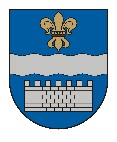   LATVIJAS REPUBLIKASDAUGAVPILS PILSĒTAS DOMEReģ. Nr. 90000077325, K. Valdemāra iela 1, Daugavpils, LV-5401, tālr. 65404344, 65404368, fakss 65421941 e-pasts info@daugavpils.lv   www.daugavpils.lvLĒMUMSDaugavpilī2020.gada 12.maijā	                                                                                         Nr.181                                                                                                                                                                                                           (prot.Nr.20,  2.§)                                                                                                                     Par grozījumu Daugavpils pilsētas domes 2016. gada 8. decembra saistošajos noteikumos Nr. 46 "Daugavpils pilsētas pašvaldības materiālais atbalsts mazaizsargātajām personām"Pamatojoties uz likuma "Par pašvaldībām" 43.panta trešo daļu, Sabiedriskā transporta pakalpojumu likuma 14.panta trešo daļu un likuma "Par palīdzību dzīvokļa jautājumu risināšanā" 26.panta otro daļu, ņemot vērā Ministru kabineta 2020.gada 12.marta rīkojumu Nr.103 „Par ārkārtējās situācijas izsludināšanu”, atklāti balsojot: PAR – 14 (A.Broks, J.Dukšinskis, R.Eigims, A.Elksniņš, A.Gržibovskis, L.Jankovska, R.Joksts, V.Kononovs, N.Kožanova, M.Lavrenovs, J.Lāčplēsis, I.Prelatovs, H.Soldatjonoka, A.Zdanovskis), PRET – nav, ATTURAS – nav,   Daugavpils pilsētas dome nolemj: Apstiprināt Daugavpils pilsētas domes 2020.gada 12.maija saistošos noteikumus Nr.17 “Grozījums Daugavpils pilsētas domes 2016. gada 8. decembra saistošajos noteikumos Nr.46 "Daugavpils pilsētas pašvaldības materiālais atbalsts mazaizsargātajām personām””.Pielikumā: Daugavpils pilsētas domes 2020.gada 12.maija saistošie noteikumi Nr.17 “Grozījums Daugavpils pilsētas domes 2016.gada 8.decembra saistošajos noteikumos Nr.46 "Daugavpils pilsētas pašvaldības materiālais atbalsts mazaizsargātajām personām”” un to paskaidrojuma raksts.Domes priekšsēdētājs                                                                                                 A.ElksniņšDokuments ir parakstīts ar drošu elektronisko parakstu un satur laika zīmogu